1 четверть . 3 класс. 4 урок.Тема урока:.Тема урока: Чистые интервалы-ч1,ч4,ч5,ч8.Kонсонансы. ЧИСТЫЕ интервалы (прима- 1, октава- 8, кварта-4, квинта - 5)В чистой кварте два с половиной тона (ч4= 2 ½ т)Если в кварте 3 тона, она называется увеличенной, если 2 тона - то уменьшенной.В чистой квинте три с половиной тона (ч5 = 3 ½ т).Если в квинте только 3 тона, она уменьшенная, а если 4 тона - то увеличенная.Посмотри, как выглядят правильно построенные чистые интервалы: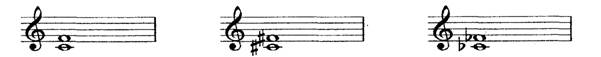 ч4 ч4 ч4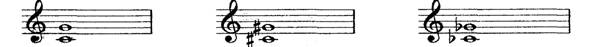 ч5 ч5 ч5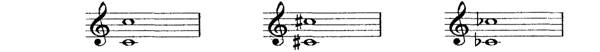 ч8 ч8 ч8Домашнее задание.Переписать тему в тетрадь.Построить чистые интервалы от нот: ре, ми, фа.Задание выполнить и прислать на электронную почтуtabolina231271@mail.ru  не позднее  5 октября 14.00 до 16.00.Правило чистых интерваловЕсли у нижней ноты нет никакого знака, тогда и у верхней ноты знака не будет.Если у нижней ноты есть диез, тогда и у верхней ноты будет диез.Если у нижней ноты есть бемоль, тогда и у верхней ноты будет бемоль.